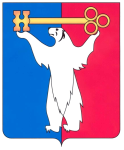 РОССИЙСКАЯ ФЕДЕРАЦИЯКРАСНОЯРСКИЙ КРАЙНОРИЛЬСКИЙ ГОРОДСКОЙ СОВЕТ ДЕПУТАТОВР Е Ш Е Н И ЕО внесении изменений в решение Городского Совета от 03.04.2012 № 2/4-21«Об утверждении Положения о переселении граждан из непригодных жилых помещений муниципального жилищного фонда муниципального образования город Норильск и обеспечении жилищных прав собственников жилых помещений, расположенных в многоквартирных домах, признанных в установленном порядке аварийными и подлежащими сносу или реконструкции»Руководствуясь Жилищным кодексом Российской Федерации, Федеральным законом от 06.10.2003 № 131-ФЗ «Об общих принципах организации местного самоуправления в Российской Федерации», Уставом муниципального образования город Норильск,  Положением о собственности и реализации прав собственника муниципального образования город Норильск, утвержденным решением Городского Совета от 19.12.2005 № 59-834, Городской Совет РЕШИЛ:1. Внести в Положение о переселении граждан из непригодных жилых помещений муниципального жилищного фонда муниципального образования город Норильск и обеспечении жилищных прав собственников жилых помещений, расположенных в многоквартирных домах, признанных в установленном порядке аварийными и подлежащими сносу или реконструкции, утвержденное решением Городского Совета от 03.04.2012 № 2/4-21 (далее – Положение), следующие изменения:1.1. Пункт 2.12 Положения изложить в следующей редакции:«2.12. Решение о предоставлении жилого помещения по договору социального найма в связи с переселением из непригодного жилого помещения принимает жилищная комиссия в срок не более 10-ти рабочих дней с даты получения согласия нанимателя и (или) членов его семьи на предоставление другого жилого помещения по договору социального найма на основании документов, указанных в пунктах 2.2, 2.3 настоящего Положения.». 1.2. В пунктах 3.12, 3.13, 3.14 Положения слова «заявление о способе изъятия жилого помещения» в соответствующих падежах заменить словами «заявление о выкупе жилого помещения» в соответствующих падежах.1.3. Пункт 3.39 Положения изложить в следующей редакции:«3.39. Решение о предоставлении собственнику(-ам) изымаемого жилого помещения другого жилого помещения по договору мены либо об отказе в предоставлении другого жилого помещения по договору мены принимает жилищная комиссия в срок не более 10-ти рабочих дней с даты поступления в Управление жилищного фонда заявления и документов, указанных в пункте 3.12 настоящего Положения.Управление жилищного фонда в течение 3-х рабочих дней с даты утверждения протокола жилищной комиссии распоряжением Администрации города Норильска, издаваемым заместителем Руководителя Администрации города Норильска по городскому хозяйству, направляет в адрес собственника     (-ов) изымаемого жилого помещения уведомление за подписью начальника Управления жилищного фонда о принятом жилищной комиссией решении и в случае принятия жилищной комиссией решения о предоставлении собственнику(-ам) изымаемого жилого помещения  другого жилого помещение по договору мены, уведомление о необходимости подбора жилого помещения.В целях предоставления другого жилого помещения взамен изымаемого жилого помещения по договору мены Управление жилищного фонда предлагает собственнику(-ам) не более 3-х вариантов жилых помещений.». 1.4. Пункт 3.40 Положения изложить в следующей редакции: «3.40. В течение 5-ти рабочих дней с даты получения согласия собственника(-ов) изымаемого жилого помещения на предоставление другого жилого помещения, Управление жилищного фонда заключает с собственником (-ами) изымаемого жилого помещения соглашение о предоставлении взамен изымаемого жилого помещения другого жилого помещения с зачетом его стоимости в выкупную цену.».1.5. В пункте 3.48 Положения слова «в течение 5-ти рабочих дней» заменить словами «в течение 10-ти рабочих дней», слова «с даты регистрации договора мены» заменить словами «с даты государственной регистрации права собственности муниципального образования город Норильск на изымаемое жилое помещение», слова «зарегистрированного Норильским отделом Управления Федеральной службы государственной регистрации, кадастра и картографии по Красноярского краю» исключить.  1.6. В пункте 3.50 Положения слова «с даты регистрации договора мены» заменить словами «с даты государственной регистрации права собственности муниципального образования город Норильск на изымаемое жилое помещение». 2. Контроль исполнения решения возложить на председателя комиссии Городского Совета по городскому хозяйству Ткаченко С.А. 3. Решение вступает в силу через десять дней со дня опубликования в газете «Заполярная правда».« 21 » мая 2013 год№ 10/4-193Глава города НорильскаО.Г. Курилов